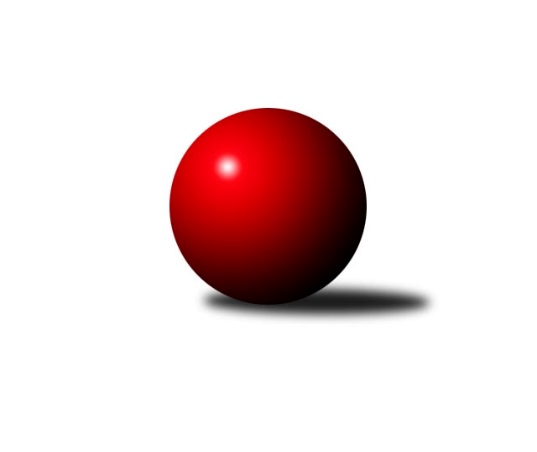 Č.19Ročník 2015/2016	12.3.2016Nejlepšího výkonu v tomto kole: 3554 dosáhlo družstvo: TJ Lokomotiva Trutnov 3.KLM B 2015/2016Výsledky 19. kolaSouhrnný přehled výsledků:TJ Lokomotiva Trutnov 	- TJ Narex Česká Lípa 	6:2	3554:3443	15.0:9.0	12.3.TJ Sokol Benešov 	- TJ Sparta Kutná Hora	7:1	3324:3165	17.5:6.5	12.3.TJ Start Rychnov n. Kn.	- SKK Primátor Náchod 	6:2	3318:3109	16.0:8.0	12.3.SK Žižkov Praha	- SK Plaston Šluknov	7:1	3296:3095	15.0:9.0	12.3.KK Kosmonosy 	- TJ Sokol Tehovec 	7:1	3342:3166	17.5:6.5	12.3.TJ Tesla Pardubice 	- Spartak Rokytnice nad Jizerou	1:7	3173:3295	10.0:14.0	12.3.Tabulka družstev:	1.	KK Kosmonosy	19	16	0	3	106.5 : 45.5 	260.5 : 195.5 	 3304	32	2.	TJ Start Rychnov n. Kn.	19	12	2	5	94.0 : 58.0 	257.0 : 199.0 	 3295	26	3.	TJ Narex Česká Lípa	19	12	1	6	89.5 : 62.5 	251.0 : 205.0 	 3242	25	4.	TJ Sokol Tehovec	19	12	0	7	86.5 : 65.5 	238.0 : 218.0 	 3267	24	5.	SKK Primátor Náchod	19	11	1	7	84.0 : 68.0 	228.0 : 228.0 	 3237	23	6.	TJ Lokomotiva Trutnov	19	8	1	10	70.0 : 82.0 	219.0 : 237.0 	 3208	17	7.	SK Žižkov Praha	19	7	2	10	67.0 : 85.0 	229.5 : 226.5 	 3200	16	8.	TJ Sparta Kutná Hora	19	7	0	12	67.0 : 85.0 	211.5 : 244.5 	 3210	14	9.	TJ Sokol Benešov	19	6	2	11	62.0 : 90.0 	214.0 : 242.0 	 3228	14	10.	Spartak Rokytnice nad Jizerou	19	5	3	11	69.5 : 82.5 	208.5 : 247.5 	 3220	13	11.	TJ Tesla Pardubice	19	6	1	12	55.0 : 97.0 	216.5 : 239.5 	 3234	13	12.	SK Plaston Šluknov	19	5	1	13	61.0 : 91.0 	202.5 : 253.5 	 3202	11Podrobné výsledky kola:	 TJ Lokomotiva Trutnov 	3554	6:2	3443	TJ Narex Česká Lípa 	Roman Straka	143 	 148 	 154 	160	605 	 2:2 	 584 	 135	153 	 165	131	Jiří Ludvík	Marek Plšek	152 	 134 	 143 	150	579 	 3:1 	 554 	 134	129 	 150	141	Marek Kyzivát	Michal Vlček	135 	 163 	 145 	157	600 	 3:1 	 557 	 141	150 	 142	124	Petr Steinz	Tomáš Ryšavý	158 	 141 	 144 	144	587 	 1:3 	 608 	 161	161 	 133	153	Miroslav Malý	Karel Kratochvíl	135 	 131 	 145 	129	540 	 2:2 	 592 	 128	166 	 135	163	Martin Najman	Petr Holý	168 	 167 	 144 	164	643 	 4:0 	 548 	 146	128 	 138	136	Jiří Slabýrozhodčí: Nejlepší výkon utkání: 643 - Petr Holý	 TJ Sokol Benešov 	3324	7:1	3165	TJ Sparta Kutná Hora	Jaroslav Franěk	133 	 149 	 138 	156	576 	 3.5:0.5 	 532 	 133	137 	 130	132	Dušan Hrčkulák	Lukáš Kočí	168 	 131 	 153 	138	590 	 3:1 	 532 	 119	150 	 132	131	Petr Dus	Dušan Dvořák	120 	 109 	 157 	129	515 	 2:2 	 528 	 156	112 	 145	115	Jiří Barbora	Tomáš Svoboda	140 	 129 	 123 	151	543 	 4:0 	 502 	 137	121 	 115	129	Vojtěch Kosina	Miroslav Šostý	143 	 134 	 143 	134	554 	 3:1 	 537 	 150	131 	 131	125	Michal Hrčkulák	Ivan Januš	138 	 130 	 128 	150	546 	 2:2 	 534 	 138	130 	 144	122	Vladimír Holýrozhodčí: Nejlepší výkon utkání: 590 - Lukáš Kočí	 TJ Start Rychnov n. Kn.	3318	6:2	3109	SKK Primátor Náchod 	Dalibor Ksandr	157 	 155 	 149 	141	602 	 4:0 	 521 	 141	118 	 131	131	Aleš Tichý	Vojtěch Šípek *1	151 	 125 	 113 	124	513 	 1:3 	 520 	 128	127 	 135	130	Martin Kováčik	Radek Jung *2	119 	 119 	 129 	145	512 	 1:3 	 508 	 134	121 	 135	118	Jiří Doucha ml.	Jiří Brouček	150 	 138 	 143 	158	589 	 4:0 	 535 	 148	137 	 122	128	Tomáš Majer	Jaroslav Kejzlar	147 	 153 	 144 	110	554 	 3:1 	 492 	 101	128 	 138	125	Jan Adamů	Martin Čihák	152 	 133 	 121 	142	548 	 3:1 	 533 	 130	125 	 151	127	Tomáš Adamůrozhodčí: střídání: *1 od 91. hodu Jakub Seniura, *2 od 63. hodu Martin HolakovskýNejlepší výkon utkání: 602 - Dalibor Ksandr	 SK Žižkov Praha	3296	7:1	3095	SK Plaston Šluknov	Jiří Zetek	127 	 117 	 157 	142	543 	 2:2 	 510 	 138	131 	 126	115	Jan Koldan	Martin Beran	150 	 124 	 145 	140	559 	 3:1 	 528 	 129	117 	 127	155	František Tomík	Pavel Holub	175 	 146 	 151 	147	619 	 4:0 	 526 	 141	141 	 121	123	Jan Sklenář	Petr Veverka	138 	 117 	 130 	123	508 	 1:3 	 556 	 123	140 	 155	138	Ladislav Hojný	Luboš Kocmich	126 	 127 	 138 	138	529 	 2:2 	 497 	 131	146 	 117	103	Josef Rubanický	Stanislav Schuh	144 	 140 	 124 	130	538 	 3:1 	 478 	 120	116 	 109	133	René Hemerkarozhodčí: Nejlepší výkon utkání: 619 - Pavel Holub	 KK Kosmonosy 	3342	7:1	3166	TJ Sokol Tehovec 	Jiří Vondráček	136 	 138 	 140 	134	548 	 3:1 	 517 	 117	126 	 141	133	Martin Hrouda	Tomáš Bajtalon	144 	 134 	 146 	132	556 	 2:2 	 526 	 147	135 	 117	127	Jiří Šťastný	Petr Novák	130 	 140 	 132 	134	536 	 1:3 	 538 	 133	130 	 139	136	Jakub Šmidlík	Věroslav Řípa	125 	 138 	 154 	137	554 	 4:0 	 526 	 124	132 	 153	117	Jan Cukr	Dušan Plocek	135 	 139 	 140 	146	560 	 3.5:0.5 	 534 	 133	126 	 140	135	Petr Seidl	Luboš Beneš	139 	 165 	 128 	156	588 	 4:0 	 525 	 118	137 	 120	150	Martin Bílekrozhodčí: Nejlepší výkon utkání: 588 - Luboš Beneš	 TJ Tesla Pardubice 	3173	1:7	3295	Spartak Rokytnice nad Jizerou	Ladislav Zemánek	116 	 133 	 121 	114	484 	 1:3 	 524 	 132	131 	 131	130	Milan Valášek	Martin Hubáček	140 	 118 	 133 	133	524 	 1:3 	 541 	 144	131 	 129	137	Slavomír Trepera	Michal Talacko	147 	 129 	 116 	130	522 	 1:3 	 592 	 146	151 	 154	141	Zdeněk st. Novotný st.	Milan Vaněk	149 	 151 	 114 	133	547 	 2:2 	 560 	 140	153 	 135	132	Petr Janouch	Vít Veselý	139 	 146 	 117 	131	533 	 3:1 	 513 	 125	133 	 131	124	Jan Mařas	Michal Šic	123 	 146 	 160 	134	563 	 2:2 	 565 	 144	134 	 147	140	Petr Mařasrozhodčí: Nejlepší výkon utkání: 592 - Zdeněk st. Novotný st.Pořadí jednotlivců:	jméno hráče	družstvo	celkem	plné	dorážka	chyby	poměr kuž.	Maximum	1.	Miroslav Kužel 	TJ Lokomotiva Trutnov 	572.40	371.3	201.1	2.6	6/8	(619)	2.	Luboš Beneš 	KK Kosmonosy 	571.05	372.0	199.1	1.9	10/10	(626)	3.	Jaroslav Procházka 	TJ Sokol Tehovec 	567.45	371.3	196.2	2.2	7/9	(647)	4.	Miroslav Malý 	TJ Narex Česká Lípa 	562.88	373.4	189.5	2.8	9/9	(608)	5.	Vladimír Ludvík 	TJ Narex Česká Lípa 	561.01	373.1	187.9	3.0	8/9	(591)	6.	Martin Čihák 	TJ Start Rychnov n. Kn.	558.28	365.7	192.6	2.7	8/8	(641)	7.	Dušan Plocek 	KK Kosmonosy 	558.12	368.7	189.4	3.8	10/10	(638)	8.	Michal Talacko 	TJ Tesla Pardubice 	556.54	366.3	190.3	2.9	9/9	(600)	9.	Jaroslav Kejzlar 	TJ Start Rychnov n. Kn.	556.46	361.6	194.8	3.1	7/8	(652)	10.	Tomáš Bajtalon 	KK Kosmonosy 	556.40	370.1	186.3	3.3	8/10	(614)	11.	Jiří Brouček 	TJ Start Rychnov n. Kn.	555.83	366.7	189.2	2.8	6/8	(594)	12.	Tomáš Jirout 	SKK Primátor Náchod 	555.08	365.8	189.3	1.8	6/9	(609)	13.	Petr Mařas 	Spartak Rokytnice nad Jizerou	552.38	367.7	184.6	2.2	9/9	(624)	14.	Vojtěch Šípek 	TJ Start Rychnov n. Kn.	551.69	366.0	185.7	4.1	7/8	(609)	15.	Petr Vajnar 	SK Plaston Šluknov	551.49	365.0	186.5	3.0	9/10	(572)	16.	Milan Vaněk 	TJ Tesla Pardubice 	550.73	368.8	181.9	4.5	8/9	(587)	17.	Jiří Zetek 	SK Žižkov Praha	550.43	365.2	185.2	3.1	8/9	(589)	18.	Dušan Hrčkulák 	TJ Sparta Kutná Hora	550.32	364.0	186.3	5.4	9/10	(594)	19.	Petr Šmidlík 	TJ Sokol Tehovec 	550.07	361.8	188.3	3.4	7/9	(595)	20.	Jiří Vondráček 	KK Kosmonosy 	549.27	362.0	187.2	4.3	9/10	(613)	21.	Věroslav Řípa 	KK Kosmonosy 	549.14	362.3	186.9	4.8	9/10	(571)	22.	Michal Hrčkulák 	TJ Sparta Kutná Hora	548.88	363.5	185.4	3.8	10/10	(631)	23.	Ivan Januš 	TJ Sokol Benešov 	548.65	367.0	181.6	3.6	8/9	(592)	24.	Jaroslav Franěk 	TJ Sokol Benešov 	548.34	365.6	182.8	3.7	8/9	(614)	25.	Martin Kováčik 	SKK Primátor Náchod 	547.69	371.6	176.1	5.3	7/9	(592)	26.	Dalibor Ksandr 	TJ Start Rychnov n. Kn.	546.18	359.3	186.9	3.2	8/8	(602)	27.	Petr Seidl 	TJ Sokol Tehovec 	545.87	373.1	172.8	6.0	9/9	(594)	28.	Jakub Šmidlík 	TJ Sokol Tehovec 	545.84	359.6	186.3	3.3	8/9	(594)	29.	Martin Hubáček 	TJ Tesla Pardubice 	544.94	370.8	174.2	7.2	7/9	(590)	30.	Josef Rubanický 	SK Plaston Šluknov	544.32	360.6	183.7	3.8	10/10	(595)	31.	Martin Najman 	TJ Narex Česká Lípa 	543.71	366.3	177.4	5.8	9/9	(592)	32.	Zdeněk st. Novotný  st.	Spartak Rokytnice nad Jizerou	542.60	364.4	178.2	4.9	9/9	(592)	33.	Martin Hrouda 	TJ Sokol Tehovec 	540.76	363.5	177.3	4.5	7/9	(596)	34.	Jan Adamů 	SKK Primátor Náchod 	540.48	365.9	174.6	5.0	9/9	(600)	35.	Petr Janouch 	Spartak Rokytnice nad Jizerou	540.04	363.8	176.2	5.5	9/9	(616)	36.	Marek Plšek 	TJ Lokomotiva Trutnov 	540.01	362.1	177.9	4.4	8/8	(625)	37.	Tomáš Majer 	SKK Primátor Náchod 	539.31	367.0	172.3	4.7	9/9	(599)	38.	Vladimír Holý 	TJ Sparta Kutná Hora	539.18	359.5	179.7	4.3	10/10	(585)	39.	Petr Steinz 	TJ Narex Česká Lípa 	538.96	363.2	175.8	5.3	8/9	(585)	40.	Stanislav Schuh 	SK Žižkov Praha	538.39	353.0	185.4	6.1	8/9	(583)	41.	Tomáš Ryšavý 	TJ Lokomotiva Trutnov 	537.69	361.1	176.5	3.0	6/8	(621)	42.	Martin Bílek 	TJ Sokol Tehovec 	537.68	365.0	172.6	5.3	7/9	(579)	43.	Miroslav Šostý 	TJ Sokol Benešov 	536.71	364.4	172.4	5.6	9/9	(591)	44.	Tomáš Adamů 	SKK Primátor Náchod 	536.22	357.6	178.6	3.5	8/9	(568)	45.	Jan Koldan 	SK Plaston Šluknov	535.45	359.8	175.7	4.5	7/10	(562)	46.	Slavomír Trepera 	Spartak Rokytnice nad Jizerou	535.04	359.8	175.3	5.4	8/9	(598)	47.	Jiří Šťastný 	TJ Sokol Tehovec 	534.11	359.3	174.8	4.0	8/9	(579)	48.	Vít Veselý 	TJ Tesla Pardubice 	533.91	364.6	169.3	5.8	8/9	(590)	49.	Martin Beran 	SK Žižkov Praha	533.63	364.8	168.8	5.6	8/9	(620)	50.	Radek Marušák 	SK Plaston Šluknov	533.11	359.0	174.1	4.6	7/10	(567)	51.	Aleš Tichý 	SKK Primátor Náchod 	532.71	360.0	172.8	4.8	8/9	(586)	52.	Luboš Kocmich 	SK Žižkov Praha	532.68	352.8	179.9	4.7	8/9	(611)	53.	Jindřich Valo 	SK Žižkov Praha	531.25	359.3	171.9	5.8	6/9	(554)	54.	Marek Kyzivát 	TJ Narex Česká Lípa 	530.80	355.7	175.1	6.5	8/9	(583)	55.	Michal Šic 	TJ Tesla Pardubice 	530.43	359.4	171.1	6.1	7/9	(579)	56.	Jiří Barbora 	TJ Sparta Kutná Hora	530.19	361.4	168.8	4.8	9/10	(597)	57.	Jan Mařas 	Spartak Rokytnice nad Jizerou	527.07	364.0	163.1	6.4	9/9	(588)	58.	Dušan Dvořák 	TJ Sokol Benešov 	526.79	359.4	167.4	7.6	6/9	(597)	59.	Michal Vlček 	TJ Lokomotiva Trutnov 	526.50	361.4	165.1	5.7	8/8	(612)	60.	Milan Valášek 	Spartak Rokytnice nad Jizerou	526.47	351.6	174.9	4.8	8/9	(604)	61.	Petr Dus 	TJ Sparta Kutná Hora	525.38	356.3	169.0	5.3	8/10	(571)	62.	Bedřich Šiška 	TJ Tesla Pardubice 	524.56	352.3	172.3	4.9	6/9	(561)	63.	Petr Veverka 	SK Žižkov Praha	524.41	347.3	177.1	5.3	8/9	(559)	64.	Jan Sklenář 	SK Plaston Šluknov	524.39	364.6	159.8	8.6	8/10	(564)	65.	Vojtěch Kosina 	TJ Sparta Kutná Hora	522.14	353.0	169.1	6.0	7/10	(562)	66.	Jiří Ludvík 	TJ Narex Česká Lípa 	521.91	352.7	169.2	8.1	7/9	(584)	67.	Jaroslav Jeníček 	TJ Lokomotiva Trutnov 	519.27	350.5	168.8	5.5	8/8	(579)	68.	František Tomík 	SK Plaston Šluknov	512.13	351.5	160.6	7.9	8/10	(544)	69.	Karel Kratochvíl 	TJ Lokomotiva Trutnov 	505.29	348.2	157.1	9.9	7/8	(595)		Petr Holý 	TJ Lokomotiva Trutnov 	629.71	407.1	222.6	1.0	1/8	(664)		Roman Straka 	TJ Lokomotiva Trutnov 	609.80	393.3	216.5	1.4	2/8	(690)		Petr Kotek 	TJ Lokomotiva Trutnov 	583.00	387.0	196.0	3.0	1/8	(583)		Jakub Seniura 	TJ Start Rychnov n. Kn.	575.00	400.5	174.5	4.5	2/8	(599)		Marek Žoudlík 	TJ Lokomotiva Trutnov 	569.00	400.0	169.0	7.0	1/8	(569)		Vladimír Matějka 	TJ Sokol Benešov 	567.00	379.9	187.1	2.2	4/9	(617)		Jiří Sedlák 	TJ Tesla Pardubice 	562.67	357.3	205.3	2.0	3/9	(583)		Pavel Říha 	KK Kosmonosy 	562.27	363.1	199.1	2.5	6/10	(625)		Lukáš Kočí 	TJ Sokol Benešov 	560.33	374.7	185.7	6.7	3/9	(592)		Tomáš Jelínek 	TJ Sparta Kutná Hora	554.13	365.9	188.2	4.1	4/10	(577)		Radek Jung 	TJ Start Rychnov n. Kn.	552.78	369.8	183.0	3.4	5/8	(584)		Jiří Franěk 	TJ Sokol Benešov 	552.00	361.0	191.0	4.0	1/9	(552)		Jakub Stejskal 	Spartak Rokytnice nad Jizerou	550.75	370.8	180.0	5.5	2/9	(579)		Tomáš Čožík 	TJ Sokol Benešov 	550.33	363.0	187.3	1.7	3/9	(573)		Daniel Balcar 	SKK Primátor Náchod 	548.44	363.7	184.7	3.8	5/9	(577)		Jiří Kočí 	TJ Sokol Benešov 	548.00	373.0	175.0	5.0	1/9	(548)		Leoš Vobořil 	TJ Sparta Kutná Hora	547.20	361.7	185.5	2.4	4/10	(590)		David Ryzák 	TJ Lokomotiva Trutnov 	547.00	373.5	173.5	3.0	4/8	(580)		Miloš Veigl 	TJ Lokomotiva Trutnov 	547.00	384.0	163.0	11.0	1/8	(547)		Tomáš Svoboda 	TJ Sokol Benešov 	545.50	366.3	179.2	6.4	4/9	(606)		František Tesař 	TJ Sparta Kutná Hora	543.00	353.0	190.0	3.0	1/10	(543)		Ladislav Zemánek 	TJ Tesla Pardubice 	539.54	363.2	176.4	5.4	5/9	(591)		Pavel Holub 	SK Žižkov Praha	538.85	363.1	175.8	3.2	5/9	(619)		Petr Červ 	TJ Sokol Benešov 	538.83	353.0	185.8	3.2	5/9	(579)		Miloš Voleský 	SKK Primátor Náchod 	537.83	367.0	170.8	6.5	3/9	(587)		Karel Drábek 	TJ Sokol Benešov 	535.43	358.6	176.9	5.2	5/9	(572)		Petr Kohlíček 	SK Plaston Šluknov	532.86	364.3	168.5	4.4	6/10	(559)		Petr Novák 	KK Kosmonosy 	530.46	352.7	177.8	4.3	4/10	(565)		Ladislav Hojný 	SK Plaston Šluknov	527.00	353.0	174.0	7.3	3/10	(556)		Jan Cukr 	TJ Sokol Tehovec 	526.00	376.0	150.0	11.0	1/9	(526)		Zdeněk Babka 	TJ Lokomotiva Trutnov 	521.00	353.5	167.5	8.0	2/8	(524)		Jaroslav Šmejda 	TJ Start Rychnov n. Kn.	518.63	365.3	153.4	7.8	4/8	(544)		René Hemerka 	SK Plaston Šluknov	518.25	356.9	161.4	9.1	4/10	(566)		Jaroslav Čermák 	TJ Sparta Kutná Hora	518.00	371.0	147.0	9.0	1/10	(518)		Jiří Slabý 	TJ Narex Česká Lípa 	517.80	348.1	169.7	6.3	5/9	(548)		Zdeněk Slezák 	SK Žižkov Praha	516.67	356.7	160.0	5.3	3/9	(521)		Jaroslav Havlíček 	TJ Sparta Kutná Hora	515.00	341.0	174.0	7.0	1/10	(515)		Jiří Doucha  ml.	SKK Primátor Náchod 	513.50	355.5	158.0	8.5	2/9	(519)		Jaroslav Doškář 	KK Kosmonosy 	512.75	352.9	159.8	7.7	4/10	(549)		Antonín Šostý 	TJ Sokol Benešov 	512.00	347.0	165.0	0.0	1/9	(512)		Martin Holakovský 	TJ Start Rychnov n. Kn.	510.00	346.0	164.0	4.0	1/8	(510)		Josef Zderadička 	SK Žižkov Praha	504.00	341.0	163.0	6.0	1/9	(504)		Filip Januš 	TJ Sokol Benešov 	502.00	343.0	159.0	7.0	1/9	(502)		Karel Hašek 	TJ Sokol Benešov 	501.00	335.0	166.0	3.0	1/9	(501)		Václav Kořánek 	SK Plaston Šluknov	497.33	347.0	150.3	6.7	1/10	(504)		Zdeněk ml. Novotný   ml.	Spartak Rokytnice nad Jizerou	497.00	378.0	119.0	11.0	1/9	(497)		Jiří Coubal 	TJ Narex Česká Lípa 	496.00	361.0	135.0	18.0	1/9	(496)		Vít Richter 	TJ Tesla Pardubice 	491.00	335.0	156.0	6.0	1/9	(491)		Jiří Halfar 	TJ Sparta Kutná Hora	485.50	345.0	140.5	10.0	2/10	(511)		Petr Tichý 	SK Plaston Šluknov	470.00	326.0	144.0	6.0	1/10	(470)Sportovně technické informace:Starty náhradníků:registrační číslo	jméno a příjmení 	datum startu 	družstvo	číslo startu1407	Petr Seidl	12.03.2016	TJ Sokol Tehovec 	4x12366	Jiří Brouček	12.03.2016	TJ Start Rychnov n. Kn.	6x10698	Tomáš Polášek	12.03.2016	TJ Lokomotiva Trutnov 	6x2557	Dušan Plocek	12.03.2016	KK Kosmonosy 	7x11734	Luboš Kocmich	12.03.2016	SK Žižkov Praha	7x
Hráči dopsaní na soupisku:registrační číslo	jméno a příjmení 	datum startu 	družstvo	Program dalšího kola:20. kolo19.3.2016	so	9:00	Spartak Rokytnice nad Jizerou - KK Kosmonosy 	19.3.2016	so	9:00	TJ Sparta Kutná Hora - TJ Lokomotiva Trutnov 	19.3.2016	so	10:00	TJ Sokol Tehovec  - TJ Start Rychnov n. Kn.	19.3.2016	so	11:30	SK Plaston Šluknov - TJ Sokol Benešov 	19.3.2016	so	15:00	SKK Primátor Náchod  - SK Žižkov Praha	19.3.2016	so	15:30	TJ Narex Česká Lípa  - TJ Tesla Pardubice 	Nejlepší šestka kola - absolutněNejlepší šestka kola - absolutněNejlepší šestka kola - absolutněNejlepší šestka kola - absolutněNejlepší šestka kola - dle průměru kuželenNejlepší šestka kola - dle průměru kuželenNejlepší šestka kola - dle průměru kuželenNejlepší šestka kola - dle průměru kuželenNejlepší šestka kola - dle průměru kuželenPočetJménoNázev týmuVýkonPočetJménoNázev týmuPrůměr (%)Výkon6xPetr HolýTrutnov6433xPavel HolubŽižkov115.046192xPavel HolubŽižkov6195xPetr HolýTrutnov111.126433xMiroslav MalýČ. Lípa6081xZdeněk st. Novotný st.Spartak Rokytni110.795925xRoman StrakaTrutnov6051xDalibor KsandrRychnov109.766022xDalibor KsandrRychnov6026xLuboš BenešKosmonosy108.495884xMichal VlčekTrutnov6001xLukáš KočíBenešov107.76590